Huishoudelijk Reglement Judoschool “Samurai” WillebroekVereniging zonder Winstoogmerk. 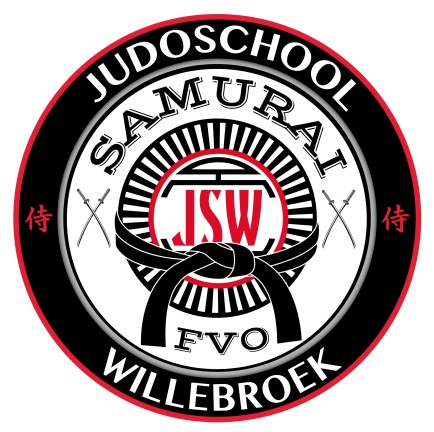 Artikel 20 van de statuten, bepaalt de opstelling van het Huishoudelijk Reglement (HR) wat  de betrekkingen vast legt tussen de niet werkende leden en de vereniging , alsook tussen hen onderling. Elk lid kan het HR inkijken in de club en dient zich naar de voorschriften te  gedragen. Onwetendheid van die bepalingen kunnen nooit als verontschuldiging aanvaard of ingeroepen worden. Dit HR is van toepassing zolang de raad van beheer er niet anders over beslist. Te dien einde, moeten alle omzendbrieven, die genoemd HR aanvullen of wijzigen, aan dit HR toegevoegd worden. Artikel 1.De raad van beheer is samengesteld volgens de statuten van de vereniging (art 25 Samenstelling van..) en in toepassing van de wet op de V.Z.W. van 27 juni 1921.De leden van RVB (raad van beheer) hebben vrije toegang tot alle activiteiten die onder hun bevoegdheid vallen. Zij zijn vrij van elke verplichte bijdrage. Artikel 2.De RVB vergadert minstens 1 maal per kwartaal, of wanneer het nodig is of wanneer een der leden er om verzoekt. Artikel 3.De voorzitter leidt de vergaderingen en bijeenkomsten van de RVB. Hij zal de beslissingen, genomen zowel door de RVB als door de AV laten uitvoeren. Hij presideert de J.S.W. en neemt onder de afgevaardigden de eerste rang in, gevolgd door de Secretaris en de penningmeester. Artikel 4.De secretaris stelt de verslagen van alle vergaderingen en bijeenkomsten op, of laat ze opmaken. Hij bewaart de verslagen en alle documenten die verband houden met het leven van de vereniging. Hij ondertekent alle verslagen en documenten en leest ze voor op de volgende vergadering. Hij ondertekent en verzendt de oproepingsbrieven en stelt de briefwisseling op. Hij verricht verder alle daden die nodig zijn voor een goed dagelijks beheer. Alle verslagen en documenten worden bewaard volgens een genummerde orde. Artikel 5.De penningmeester bewaart de gelden van de vereniging. Hij zorgt voor de invorderingen van de aan de vereniging verschuldigde bijdragen en ondertekent de kwitanties. Hij regelt de uitgaven, en beheert de goederen van de vereniging in overleg met RVB. Hij zelf houdt de boekhouding van alle ontvangsten en inkomsten bij door middel van dagboeken. Hij kan deze taak overdragen aan voorzitter of secretaris  Zij zijn allen gemachtigd om geldverrichtingen uit te voeren en te ondertekenen. Artikel 6.SanctiesDe uitsluiting van een lid wordt geregeld door artikel 8 van de statuten. Alle andere sancties worden uitgesproken door de RVB. Een officieel rapport zal door de RVB uitgebracht worden, waarna volgens de ernst van de zaak gestraft wordt met: verwittiging, blaam, boetes in geval van schade aan de instelling, verboden om wedstrijden te betwisten, verboden om in de dojo aanwezig te zijn, uitstellen van examens enz… Deze opsomming is niet beperkend. De straffen die uitgesproken worden, worden bij het dossier gevoegd in een genummerde volgorde. Zij zijn bindend vanaf de uitspraak ervan. Artikel 7.Oorzaken:Elk lid kan gestraft worden indien hij of zij : De reglementen van de vereniging of de V.J.F. overtreedt.Deelneemt aan wedstrijden of activiteiten van een niet erkend orgaan of organen.Een daad stelt die indruist tegen het eergevoel of de welvoeglijkheid van de vereniging of V.J.F.Weigert zich te onderwerpen aan de beslissingen van de RVB of de VJFDe waardigheid of de functie van een lid, effectief of toetredend of enig ander officieel persoon aantast. Deze opsomming is niet beperkend. Artikel 8.Rechtstreeks gevolg van een schorsing of straf. Tijdens de duur van de schorsing, of straf, mag hij of zij geen enkele officiële functie in de schoot van de vereniging waarnemen. Hij mag ook de vergaderingen niet bijwonen. Elk lid, effectief of toetredend, dat een rechtsgeding aanspant tegen de vereniging, wordt automatisch geschorst tot de uitspraak ervan. Artikel 9.Elk lid, effectief of toetredend, dient in het bezit te zijn van een vergunning-verzekering door de Vlaamse Judofederatie afgeleverd. Elk lid dat wil oefenen in een andere club, moet daartoe de toelating hebben van de hoofdtrainer. Deze bijkomende trainingen zijn altijd toegelaten, nochtans onder voorwaarde dat de eigen clubtrainingen regelmatig bijgewoond worden. Artikel 10.De vergunning-verzekering, betekent voor de leden, effectief of toetredend, de uitdrukkelijke verbintenis zich te onderwerpen aan de richtlijnen van de vereniging en de VJF.Zij dekt de verzekering voor ongevallen in toepassing van het KB van 04 juni 1978 op de niet betaalde sportbeoefenaar. De RVB of de aangestelde van de VJF zijn gemachtigd hierover controle uit te oefenen. Artikel 11.Om een vergunning-verzekering (V.V.) aan te vragen, moet elk lid een formulier laten invullen, tezamen met de aanvraag om aansluiting, het moet de handtekening van één der ouders of gevolmachtigde voogd dragen indien de kandidaat geen 18 jaar is. Het moet tezamen met de verschuldigde bijdragen door de secretaris naar het secretariaat van de VJF gezonden worden.  Indien het bedrag van de V.V. niet op de gestelde datum is betaald, zal de desbetreffende judoka de toegang van de mat geweigerd worden op de vervaldag van de V.V. Voor de betaling van de lidgelden wordt dezelfde maatregel toegepast. Artikel 12.Iedere sportbeoefenaar van de vereniging  moet bij de aanvang van zijn/haar lidmaatschap een geneeskundig onderzoek ondergaan (+35 jaar) en nadien jaarlijks, of volgens de  vigerende richtlijnen van de V.J.F.Artikel 13.De overgangen naar andere clubs worden geregeld door de in voege zijnde transfertreglementen van de V.J.F  .Artikel 14.Het is verboden iemand uit te dagen, exhibities te geven of wedstrijden aan te gaan als judoka met sportbeoefenaars van andere sportdisciplines. Overeenkomstig het KB van 22 april 1977 is het gebruik van dopingmiddelen verboden. Artikel 15.Het examen voor een hogere graad (Kyu) wordt afgenomen door de op dat ogenblik aangestelde zwarte gordel.Artikel 16.Alle bekers, medailles en of trofeeën, die gewonnen zijn in ploegverband, blijven eigendom van de judoschool en kunnen niet opgeëist worden door eender welk lid. Bij sluiting van de vereniging worden alle prijzen, eigendom van de vereniging, onder de wedstrijdjudoka’s door middel van loting verdeeld. Dit reglement treedt in voege vanaf donderdag 23 november 2017. Opgemaakt en goedgekeurd op donderdag 23 november 2017de Voorzitter             de Secretaris            de PenningmeesterDe Voeght Jan          Craen Karen		Van Onckelen Wendy